الخطة البحثية لبرنامج اللغة العربية العام الجامعي1436/1437هـيُعد البحث العلمي جزءًا من اهتمامات الدراسة الجامعية , حيث تهدف الجامعة إلى إعداد الباحث المتميز فالبحث العلمي هو أحد الأنشطة الأساسية لمؤسسات التعليم العالي، وهو يمثل أحد الأعمدة الرئيسة التي تعتمد عليها النهضة في البلدان المتقدمة، ولذلك فانه لا سبيل لتحقيق التنمية الشاملة التي نرجوها إلا من خلال الاهتمام بالبحث العلمي الموجه لخدمة قضايا الأمة.والنهضة الحقيقية تبدأ من الجامعة ،لأنها تملك من مقومات النهضة مالا تملكه أية مؤسسة لأخرى من مِؤسسات المجتمع، حيث تحتشد فيها صفوة العقول والكفاءات، وتتوفر فيها الخبرة والقدرة على الإبداع والتجديد.وإيمانا بهذه الحقيقة تهدف الخطة البحثية لكلية التربية بالزلفي إلي الارتقاء بالبحث العلمي إيمانا منها بدوره في التنمية المجتمعية  ويجب أن ترتبط الخطة بمحاور بحثية يكون أي تخصص  قد رسمها لنفسه في البدء، و تشتق من رؤية مستقبلية أو من سياسة علوم وتقنية  يعتمدها  ليؤدي دوره في التنمية الاقتصادية والاجتماعية .ويفضل اختيار المجالات البحثية بناءً على تقرير البيئة الداخلية والخارجية  طبقا لتحليل سواتSWOT Analysis  وأيضا على احتياجات المجتمع  ومشكلاته في ظل سياسة الكلية واستراتيجيات الجامعة البحثية  ويجب عمل دراسات ميدانية لدراسة المشكلات المحلية مع وضع تلك المشكلات على خريطة الخطة البحثية للقسم  ووضع آلية واضحة لتقييم مدى تحقيق  الخطة المطروحة فلابد من وضع وتفعيل خطط للبحث العلمي تضع حاجات المجتمع نصب أعينها ،مع توفير الظروف المواتية والموارد الكافية التي تمكن الباحثين من القيام بالنشاط البحثي العلمي ،والارتقاء بمستوى جودته ، ويجب أن تتوافق خطة البحث العلمي مع الإمكانيات البشرية والمادية للكلية والجامعة ، ويجب وضع خطة واضحة واقعية للبحث العلمي لتحقق رسالة الكلية  والجامعة و يكون الهدف  الرئيس من الخطة البحثية  تدعيم  البحث العلمي ونقل الخبرات البحثية المتميزة لأعضاء هيئة التدريس ومن في حكمهم ومناقشة القضايا البحثية المهمة . وتأتي هذه الخطة البحثية كخطوة فعالة في إرساء الأسلوب العلمي في التخطيط المستقبلي لأنشطة البحث العلمي، مما يتيح تحديد رؤية قطاع البحث العلمي ورسالته وأهدافه بطريقة واقعية ،تتفق فيها الرؤية والرسالة مع الأهداف في إطار زمني يعكس قدرتها على التنفيذ.المقصود بالخطة البحثية للبرنامج :يقصد بالخطة البحثية في برنامج اللغة العربية  الإطار المنظم لأنشطة البحث العلمي ، والتي تحوي النقاط البحثية، النشاطات المختلفة، زمن التنفيذ، مدة التنفيذ، المخرجات، مؤشرات النجاح وتكاليف التنفيذ حيث يتضمن هذا الإطار تحديد الأهداف المطلوب تحقيقها خلال فترة زمنية معينة ، وسياسة البرنامج لتحقيق تلك الأهداف من خلال تحديد الموضوعات المطلوب تغطيتها من خلال البحوث العلمية ، وتحديد الجهات التي يمكن التعاون معها ، وكذا مصادر التمويل اللازمة لإجراء تلك البحوث. يجب عند وضع الخطة البحثية العلمية للبرنامج مراعاة  الآتي :-أن يتم وضع الخطة في ضوء التوجيهات والأهداف العامة للتعليم العالي والبحث العلمي.أن تحقق التعاون والعمل المشترك المثمر مع الجهات الحكومية والمجتمع المدني.أن تتسم بالمرونة لتتوافق مع متطلبات العصر ومتغيراته.أن تمثل منهاجا أساسيا ومحدد الأنشطة وتوجهات الكلية في مجال البحث العلمي و الدراسات العليا.أن تحقق التفاعل المثمر بين جميع  الأقسام العلمية بالكلية و وتشعل ثقافة عمل الفريق أن تهتم بنتائج الأبحاث المتخصصة  والتي يمكن من خلالها وضع أولويات البحث العلمي للكلية كترجمة لدور الكلية في خدمة احتياجات المجتمع .دراسة احتياجات المجتمع وأولوياته لتوظيف البحث العلمي للوفاء بهذه الاحتياجات وأن تعمل علي تلبية احتياجات سوق العمل من معارف ومهارات.وضع آلية للمتابعة ومراجعة الخطة وإجراء التعديلات اللازمة حسبما تقتضي الحاجةصياغة النقاط البحثية المقترحة بعد مراجعتها وتصنيفها في صورة عدد من الأسئلة البحثية قابلة التنفيذ.وضع تفاصيل الخطة والاحتياجات ومصادر التمويل المقترحة.مختصر الخطوات التي سيتم اتباعها لتحقيق الخطة البحثية لبرنامج اللغة العربية العام الجامعي 1436/1437هـأهمية الخطة البحثية: تحقيق الريادة في البحث العلمي في البرنامج.أهداف الخطة البحثية : 

1.إعدادالخطةالإستراتيجية للبحث العلمي بالبرنامج.. تشجيع المتميزين والمبدعين في العمل البحثي.2. تكريس مفهوم الجودة والتحسين المستمر في أنشطة البحث العلمي .3تقييم الوضع الحالي للبحث العلمي :وجود أعضاء هيئة التدريس لكافة التخصصات.إرسال المبتعثات.عرض سنوي لتطوير خطة البحث العلمي بالقسم .ترقية بعض الأعضاء لرتبة أستاذ مشارك . أ. نقاط الضعف
1- عدم استجابة الأعضاء بالقسم للبحث العلمي.2- ضعف النتاج العلمي لبعض الأعضاء حيث إن هناك بعض الأعضاء ليس لديهم بحث واحد على الأقل . 3- ضعف إمكانات البحث العلمي . 	4- عدم تخصيص وقت كاف للبحث العلمي . 5- عدم توفر الحافز المادي والمعنوي للباحثين.6- عدم توفر مصادر تمويل للبحث العلمي.7-  عدم وجود برامج للدراسات العليا .8-  عدم وجود مكتبة مجهزة تحتوي على أحدث الكتب و المجلات العلمية  ؛ متاحة لكل الطلاب و أعضاء هيئة التدريس .9- محدودية دور البحوث الأكاديمية في مواجهة المشكلات المجتمعية.10- غياب المشاركة في المشاريع التي تتيح التعاون البحثي بين الكلية وقطاع رجال الأعمال.11- الافتقار لمفهوم العمل الجماعي وغياب شبه كامل لأبحاث الفريق لأقسام الكلية المختلفة.12- الاعتماد المبالغ فيه على الكتاب الجامعي و المذكرات المختصرة مما يعوق تنمية مهارات البحث والتعلم  لدى الطالبات .ب. نقاط القوة: 
1-   تدشين ركن البحث العلمي بالقسم .2- الأبحاث المدعومة .3-  وجود أعضاء هيئة التدريس لكافة التخصصات.4- إرسال المبتعثات .5- عرض سنوي لتطوير خطة البحث العلمي بالقسم .6- كفاءة أعضاء هيئة التدريس.7- ملاءمة التخصص العلمي لأعضاء هيئة التدريس للمقررات التي يتم تدريسها .8- وجود التزام بالواجبات الوظيفية لأعضاء هيئة التدريس والهيئة المعاونة.9- توافر التوصيف الوظيفي لأعضاء هيئة التدريس والهيئة المعاونة.10- وجود موقع للكلية على شبكة الإنترنت باللغة العربية والانجليزية.11- اهتمام المؤسسة بتنمية مهارات التعلم  البحثي الذاتي للطالبات.12- توافق البرامج الدراسية و احتياج سوق العمل بصورة مُرضية.13- استخدام تكنولوجيا التعليم في بعض المقررات الدراسية.ج. الفرص:تطوير الخطة البحثية للكلية لخدمة رؤية ورسالة الكلية.تنفيذ تطوير الخطة البحثية بالبرنامج سنوياً.توجيه البحث العلمي للتخصصات التطبيقية .تشجيع الالتحاق بالدراسات العليا لخريجي البرنامج.نشر الوعي البحثي  و ربطه بقضايا المجتمع.نشر مبادئ و  آداب و أخلاقيات البحث العلمي.رفع كفاءة وفاعلية البحث العلمي بالكلية و تنمية المشاركة الفعالة والتعاون مع المؤسسات البحثية في المجتمع المحلي والإقليمي والدولي .د. التحديات: محاولة استحداث برنامج للدراسات العليا .هل توجد خطة موثقة للبحث العلمي بالبرنامج؟نعم خطة البحث السنوية .آليات متابعة تنفيذ الخطة البحثية :عقد اجتماعات للبحث العلمي موثقة.عمل سمينارات.تكوين ركن البحث العلمي بالبرنامج.عقد ورش عمل . دليل القسم للأبحاث العلمية .مشاركة الطالبات في الخطة البحثية بانتقاء أفضل الأبحاث لديهن  كل فصل دراسي.ما مدى توافق خطة البحث العلمي مع الإمكانيات المادية لها؟ لا تتوافق خطة البحث العلمي مع الإمكانيات المادية لها.ما مدى ارتباط خطة البحث العلمي بالقسم بخطة الكلية ؟ترتبط ارتباط وثيق  بخطة البحث العلمي للكلية .هل توجد بالكلية لجنة لنشر الوعى و تفعيل أخلاقيات البحث العلمي؟نعم هناك وحدة البحث العلمي بالكلية.ما هي نسبة أعضاء هيئة التدريس بالقسم المشاركين في البحث العلمي؟70%الجدول الزمني للخطة  البحثيةبيان يوضح نسبة أعضاء هيئة التدريس بالقسم المشاركين في البحث العلميالمعيدون والمحاضرون في القسم والملتحقون  ببرامج دراسات عليا والمساهمون في الخطة البحثيةما عدد الأبحاث المنشورة محليا وإقليميا ودوليا بالنسبة لعدد أعضاء هيئة التدريس؟؟هل توجد قاعدة بيانات للبحوث العلمية بالقسم  كما موضح بالجدولين الآتيين:-نعم هل هذه القاعدة موجودة على موقع الكلية الإلكتروني ؟تم ارسالها للنشر على موقع الكلية .هل يتم تحديث قاعدة البيانات بصفة دورية؟نعم، سنوياًيتم تحديث قاعدة البيانات بصفة دورية   سنوياً مع تطوير خطة البحث العلمي بالبرنامج .تحديث قاعدة البياناتهل توجد بحوث علمية مشتركة مع مؤسسات علمية دولية؟لا توجد بحوث علمية مشتركة مع مؤسسات علمية دولية إلي الآن .هل يضم القسم أعضاء هيئة تدريس سبق حصولهم على جوائز دولية او عالمية او براءات اختراع؟نعم ضم القسم أعضاء هيئة تدريس سبق حصولهم على جوائز دولية .بيان بأسماء أعضاء هيئة التدريس الذين سبق حصولهم على جوائز دولية أو إقليميةأو محلية أو براءات اختراع؟بيان بعدد أعضاء هيئة التدريس الحاصلين على جوائز علمية ونشر دولي, وبراءات اختراع( منذ نشأة جامعة المجمعة)أعضاء هيئة التدريس بالقسم المسجلين براءة اختراعاتهمهل تستفيد المؤسسات الإنتاجية والخدمية  والمجتمعية من البحوث العلمية بالقسم؟نعم ما هي الأساليب التي يطبقها القسم لتشجيع البحوث العلمية المشتركة بين القسم وباقي الأقسام العلمية بالكلية؟عقد ورش عمل بحثية .عقد سيمنارات.تقديم أولويات بحثية .عقد دورات تدريبية .محاضرات و دورات تدريبية للطالبات .تفعيل ركن البحث العلمي للطالبات .هل يوجد وسائل لتحفيز ورعاية  ودعم الباحثين؟دعم البحث العلمي من جامعة المجمعة بصفة دورية كل عام جامعي .في حال عدم وجود وسائل لتحفيز ورعاية  ودعم الباحثين، ما مقترحات تحفيز ورعايتهم ودعمهم؟تحفيز مادي وتقدير معنوي .توفير إمكانات البحث العلمي .تفريغ عضو هيئة التدريس للبحث .تكريم الأبحاث المتميزة .هل يوجد في البرنامج برامج لتنمية المهارات البحثية لمن في حكم أعضاء هيئة التدريس؟ تذكردورات وورش عمل و سمنارات.لقاءات علمية. ندوات . في حال عدم وجود تلك البرامج ما مقترحات القسم لتنمية المهارات البحثية لمن في حكم اعضاء هيئة التدريس؟مزيد من الدورات لتنمية خبرات أعضاء هيئة التدريس علمياً وبحثياً.هل تمت الاستفادة من نتائج البحث العلمي بالبرنامج في العملية التعليمية؟ تمت الاستفادة من نتائج البحث العلمي بالبرنامج  في العملية التعليمية من خلال : عمل ملف للبحث العلمي خاص لكل عضو هيئة تدريس بالبرنامج .نشر ثقافة مشاركات الطالبات في البحث العلمي والخطة البحثية بالبرنامج . حرص البرنامج على الاستفادة من البحث العلمي الذي يقوم به أعضاء هيئة التدريس في دعم وتعزيز وتطوير العملية التعليمية بها .تطبيق بعض الطرق العلمية التي استحدثت في الأبحاث العلمية في مناقشة أبحاث الطالبات بالبرنامج .في حال عدم الاستفادة من نتائج البحث العلمي ،ما مقترحات القسم  لتعميم الاستفادة من نتائج البحث العلمي في العملية التعليميةربط الأبحاث العلمية بالمقررات الدراسية .هل تتم مشاركة الطلاب في المشاريع البحثية؟ تذكرنعم من خلال مشاركة الطالبات في يوم البحث العلمي بالكلية وعرض أبحاثهن  المتميزة .    الجهود البحثية لطلاب القسم في المؤتمرات العلمية منذ نشأة الجامعة والمتوقع للعام الحاليفي حال عدم مشاركة الطلاب في المشاريع البحثية، مقترحات لتعميم هذه المشاركة لاستفادة الطالبربط مقرر مشروع البحث  بعرضه في المؤتمرات العلمية..........................................................................................................................................................................................................................................................................................................................................بيان بالدرجات العلمية الممنوحة في القسم منذ نشأة جامعة المجمعةعدد المهمات العلمية والبعثات  منذ نشأة جامعة المجمعةبيان إحصائي بعدد أعضاء هيئة التدريس الحضور في مؤتمرات و ندوات وورش عمل ...الخرسائل طلاب الدراسات العليا الماجستير والدكتوراهملخصات رسائل الماجسـتير و الدكتوراه التي يقوم أعضاء هيئة التدريس  بالقسم  بالإشراف عليها و يجريها طلاب الدراسات العليا في مختلف الجامعات. رسائل الماجستيررسائل  الدكتوراهبيان بمخرجات البحث العلمي المرتبطة بالدراسات العليا البحوث العلمية التي تم البدء  فيها أو الانتهاء منها أو التي يتوقع استمرار العمل فيها خلال العام الجامعي الحاليأعداد البحوث المنشورة في مجلات مصنفة في ISI , SCOPUS أو أي مرصد عالمي أو قواعد نشر بحثي أخرىما هي نسبة أعضاء هيئة التدريس الذين شاركوا بأبحاث علمية في مؤتمرات/ ندوات علمية محلية أو دوليةبيان بالندوات  العلمية التي تم القيام بهااللقاءات العلمية وحلقات النقاش (السمينارات) المزمع القيام بهابيان بالمؤتمرات والملتقيات العلمية المزمع القيام بهابيان بورش العمل المزمع القيام بهاالبرامج التدريبية المزمع القيام بهاأنشطة علمية أخرى ( حدد)بيان إحصائي بعدد عدد المؤتمرات و الندوات وورش العمل ..الخ التينظمهاوشارك فيها القسمبيان إحصائي بعدد عدد المؤتمرات و الندوات وورش العمل ..الخ التي ينظمها القسم هذا العام هل يشارك الطلاب في المؤتمرات المحلية او الدولية؟ تذكرنعم المؤتمر العلمي الرابع العام الجامعي 1433/1434هـ.المؤتمر العلمي الخامس لطلاب وطالبات  التعليم العالي بالمملكة  العام الجامعي1434/1435هـ، الرياض 28/6إلي 2/7/1435هـ. المؤتمر العلمي السادس لطلاب وطالبات  التعليم العالي بالمملكة  العام الجامعي1435/1436هـ، الرياض. بيان إحصائي بالأنشطة  البحثية لأعضاء  القسم في  المؤلفات والمقالات العلمية المنجزة والجارية تحت الطبع لأعضاء هيئة التدريس بالقسم .أنشطة بحثية متنوعة لأعضاء القسم عضوية (هيئة تحرير مجلات علمية ، هيئة تحكيم، لجنة إشراف على رسائل علمية، لجنة مناقشة رسائل علمية .......... الخ ) للعامين الماضيين  والمتوقع للعام الحاليهل للقسم مساهمات ملموسة في أي أنشطة علمية محلية أو دولية (اصدار دورية علمية/ تحكيم دوريات علمية محلية أو دولية/ التمثيل في منظمات أو جمعيات قومية أو دوليةيقوم القسم بالتحكيم في المؤتمرات مثل المؤتمر العلمي الخامسالأولويات البحثية  إن وجدتالمشاريع المدرجة تحت الأولويات البحثية  ملخصات مشروعات البحوث التي تمت الموافقة على  دعمها في خلال العام الجامعي 1435/1436 هـعدد البحوث والدراسات العلمية الممولة حسب جهة التمويل  (الحاصلة على دعم من أي جهة ) المشاريع المدعمة من مدينة الملك عبدالعزيز للعلوم والتقنية ان وجدت التعاون العلمي المتبادل مع الجهات المختلفة(الجامعات والمؤسسات العلمية العالمية المتميزة )  في تعزيز البحث العلمي والاستفادة منهإرساء قاعدة بحثية قادرة على المساهمة في تطوير البحث العلمي بالقسم وضع برنامج لتطوير المستوى العلمي والتقني لأعضاء هيئة التدريس ومن في حكمهم والطلاب في مجال البحوث العلمية هل للأنشطة العلمية بالقسم مدونة واشتراك على صفحات التواصل الاجتماعي ؟ تذكرنعمإيميل البحث العلمي : Arabic555555@hotmail.comتويتر: قسم اللغة العربية. Arabic1122في حال عدم وجود مدونة الكترونية خاصة بالبحث العلمي أو صفحات علي صفحات التواصل الاجتماعي  ما مقترحات القسم لنشر الانشطة العلمية الخاصة به ؟.........................................................................................................................................................................................................................................................................................................................................................................................................................................................................................................................................................................................................................................................................................................................................................................................................................................................الأنشطة الأخرى التي يرغب القسم في إقامتها  ولم تدرج ضمن  الخطة ما هي الأسس والمعايير التي على أساسها  تم توضع خطط وبرامج البحث العلمي  المقدمة  ؟أن يتم وضع الخطة في ضوء التوجيهات والأهداف العامة للتعليم العالي والبحث العلمي.أن تحقق التعاون والعمل المشترك المثمر مع الجهات الحكومية والمجتمع المدني.أنت تسم بالمرونة لتتوافق مع متطلبات العصرومتغيراته.أن تمثل منهاجاأساسياومحددالأنشطةوتوجهات الكلية في مجال البحث العلمي و الدراسات العليا.أن تحقق التفاعل المثمر بين جميع  الأقسام العلمية بالكلية وتشعل ثقافةعمل الفريق أن تهتم بنتائج الأبحاث المتخصصة  والتي يمكن من خلالهاوضع أولويات البحث العلمي للكليةكترجمةلدور الكلية في خدمةاحتياجات المجتمع .دراسة احتياجات المجتمع وأولوياته لتوظيف البحث العلمي للوفاءبهذه الاحتياجات وأن تعمل علي تلبيةاحتياجات سوق العمل من معارف ومهارات.وضع آلية للمتابعة ومراجعة الخطة وإجراءالتعديلات اللازمةحسبما تقتضى الحاجةصياغة النقاط البحثية المقترحة بعد مراجعتها وتصنيفها في صورة عدد من الأسئلة البحثية قابلة  التنفيذ.وضع تفاصيل الخطة والاحتياجات ومصادرالتمويل المقترحة.ما هي الأولويات البحثية المستقبلية التي ترون أهمية تبنيها على مستوى المملكة في مجالات أخرى غير الموجودة ضمن نشاطات القسم ؟ ربط المعرفة بالحياة من خلال الابحاث المستقبلية.إيجاد رؤية مستقبلية تساهم في تنمية الجوانب الفكرية لدى المتخصصين والطلبة .الاهتمام بالأبحاث المتخصصة ودراسة  نتائجها.ما مدى مساهمة القطاع الخاص في تنفيذ الخطة البحثية؟وضع الخطة في ضوء التوجيهات والأهداف العامة للتعليم العالي والبحث العلمي .التعاون والعمل المشترك بين القطاع الخاص والمجتمع المدني .توفير مصادر التمويل للمشروع البحثي.أن يكون القطاع الخاص أحد مصادر التمويل المقترحة للبحث العلمي وتوظف  بعض الأبحاث  لقضاء حاجات هذا القطاع.أي مقترحات ترون تبنيها للاستفادة من البحث العلمي.1- عقد مؤتمر علمي للقسم وللكلية في نهاية العام الدراسي لعرض ما تمإنجازه وتنفيذه في الخطة البحثية في مشروعات الماجستير والدكتوراه وإعطاء فرص للدارسين بعرض المشاكل التي تعوق البحث ويوثق ذلك في مجالس الأقسام. 2- ضرورة تقديم تقرير إلي عميد الكلية عن الأبحاث التي تم نشرها في دوريات محلية أو عالمية في نهاية كل عام دراسي من قبل الأقسام وعمل نشرة بملخصات الأبحاث المنشورة.3-دراسة احتياجات المجتمع  وأولياته.4-تحقيق التعاون والعمل المثمر مع الجهات الحكومية والمجتمع المدني.5-وضع خطط بحثية ضمن حاجات المجتمع .6-توفير الموارد والظروف المختلفة التي تمكن الباحثين من إنجاز  أبحاثهم 7-استخدام الإحصائيات الدقيقة والصحيحة .8-اتباع منهجية صحيحة في البحث.9-إعطاء توضيحات كافية للتوصيات البحثية كلما دعت الحاجة .10-تحكيم الأبحاث العلمية ونشرها والتنوع في الأبحاث العلمية .11-أن تتوافق نتائج البحث مع اللوائح المنظمة للبحث العلمي.12-نشر الأبحاث العلمية في دوريات ومجلات علمية محكمة دولية و ذي تأثير عالٍ.13-التقييم العلمي لعضو هيئة التدريس عن مجمل نشاطه العلميوالبحثي من قبل اللجان العلمية الدائمة للترقية لشغل وظائف الأساتذة والأساتذة المساعدين.14- الارتباط الدائم بين الخطط البحثية لجميع الأقسام وإفادة المجتمع منها.المعوقات التي يواجهها تنفيذ الخطة  والمقترحات المناسبة لتجاوزها:الهيئات والمؤسسات المستفيدة من نتائج بحوث القسم بصفة عامة:. هيئة التعليم العالي والبحث العلمي ، وبالتالي تعم الفائدة على المجتمع بجميع أطيافه .الخلاصة :المملكة العربية السعودية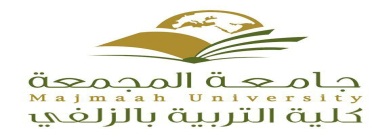 KINGDOM OF SAUDI ARABIAوزارة التعليم العاليMinistry of Higher Educationجامعة  المجمعةAL-Majma'ah Universityكلية التربية بالزلفيFaculty of Education - Zilfiوحدة البحث العلمي Scientific Research Unitالكودالعنصرالأنشطة المطلوبةآليات التنفيذالفترة الزمنيةمؤشرات متابعة الأداءتقييم الوضع الحالي للبحث العلمي بالبرنامجحصر شامل للأنشطة  المطلوبة  للبحث العلميوضع خطة بحثية سنويةسنوياًمتابعة لجنة  البحث العلمي بالبرنامجقائمة بالموضوعات التي تحتاج للدراسةافتتاح برنامج دراسات عليا بالبرنامجعرض استحداث برنامج دراسات علياسنتانوحدة البحث العلمي والدراسات العليا بالكليةتحديد احتياجات المجتمعربط الخطة البحثية بمتطلبات المجتمعتنفيذ الخطة  بالتعاون مع أرباب  العملكل سنةتقييم الجهات ذات العلاقةتجديد قاعدة البيانات للأنشطة البحثية بالبرنامجتجديد قاعدة بيانات الأنشطة البحثية بالبرنامجإدراج كل ما يخص الأنشطة البحثية بالبرنامجدورياًمتابعة منسقة لجنة البحث العلمي بالبرنامجطرق البحث عن مصادر تمويل للبحث العلمي.البحث المدعومسنوياًوحدة البحث العلمي بالكليةإيجاد السبل لتوفير الحافز المادي والمعنوي للباحثين.دعم الباحثين مادياً ومعنوياًحافز مادي تكريم العضو المتميز بحثياسنوياًوحدة البحث العلمي بالكليةاشتراك الطلاب بالمستوى الثامن وطلاب الدراسات العليا في تنفيذ الخطة البحثية بالبرنامجأبحاث الطالباتفي مشروع بحث التخرجمطالبة الطالبات بالأبحاثخلال الفصل الدراسي الأخير فصل التخرجوجود نسخة من أبحاث الطالبات ورقية وإلكترونيةالتسويق للأبحاث المتوفرة بالبرنامجتشكيل لجنة علمية للبرنامجتم تشكيل لجنة علمية بالبرنامجاعتمادها بمجلس القسم.سنوياًمتابعة رئيس القسم ومنسقة لجنة البحث العلمي بالبرنامجتشكيل لجنة علمية لمراجعة أبحاث الطالبات في مقرر " مشروع البحث "تم تشكيل لجنة علمية لمراجعة أبحاث الطالبات في مقرر " مشروع البحث "اعتمادها بمجلس القسم.سنوياًمتابعة رئيس القسم ومنسقة لجنة البحث العلمي بالبرنامجالانتهاء من وضع الخطة البحثية للبرنامج واعتمادها بمجلس القسم.تم الانتهاء من وضع الخطة البحثية للبرنامجاعتمادها بمجلس القسم.سنوياًمتابعة منسقة لجنة البحث العلمي بالبرنامجاخرى لم تذكر في البنود السابقةملاحظات نسبة أعضاء هيئة التدريس  ومن في حكمهم المشاركين في إعداد وتنفيذ الخطة البحثية للقسم عدد المشاركين في أعداد وتنفيذ الخطة البحثية عدد من في حكم هيئة التدريس عدد أعضاء هيئة التدريس بالقسم 50%101020التخصصالدكتوراهالدكتوراهالدكتوراهالدكتوراهالماجستيرالماجستيرالماجستيرالماجستيرالتخصصالمسجلون  محلياًالمسجلون  محلياًالموفدون  للخارجالموفدون  للخارجالمسجلون محلياًالمسجلون محلياًالموفدون  للخارجالموفدون  للخارجالتخصصذكورإناثذكورإناثذكورإناثذكورإناثلايوجدلايوجدلايوجدلايوجدلايوجدلايوجدلايوجدلايوجدنسبة النشر العلمي إلى متوسط عدد الأعضاءنسبة النشر الدولي إلى متوسط عدد الأعضاءإجمالي عدد النشر العلميعدد أبحاث النشر المحلىعدد أبحاث النشر الإقليميعدد أبحاث النشر الدوليسنة نشر البحث15،78لايوجد3لايوجد3لايوجد1435هـ15،78لايوجد3لايوجد2لايوجد1436هـ20%لايوجد4لايوجد4لايوجد1437هـنسبة النشر الدولي إلى إجمالي النشر العلميإجمالي عدد النشر العلميعدد أبحاث النشر المحلىعدد أبحاث النشر الاقليميعدد أبحاث النشر الدوليعام نشر البحث15،7833لايوجد1435هـ15،7833لايوجد1436هـ20%44لايوجد1437هـالمشاركون تاريخ النشر  جهة النشر عنوان البحثالتخصص الدقيق التخصص الدقيق اسم الباحثاسم الباحثلايوجدقيد النشرالصورة البيانية في شعر الوصف عند البحتريأدب عربيد/فهد صالح الملحمأدب عربيد/فهد صالح الملحمأدب عربيد/فهد صالح الملحمأدب عربيد/فهد صالح الملحملايوجدلم ينشرسليمان بن سحمان- دراسة موضوعية وفنيةأدب عربيد/فهد صالح الملحمأدب عربيد/فهد صالح الملحمأدب عربيد/فهد صالح الملحمأدب عربيد/فهد صالح الملحملايوجدلم ينشرتداخل الفنون في الشعر السعودي – دراسة نقديةأدب عربيد/فهد صالح الملحمأدب عربيد/فهد صالح الملحمأدب عربيد/فهد صالح الملحمأدب عربيد/فهد صالح الملحملايوجدلم ينشرالرباعيات في الشعر السعودي – رؤية فنيةأدب عربيد/فهد صالح الملحمأدب عربيد/فهد صالح الملحمأدب عربيد/فهد صالح الملحمأدب عربيد/فهد صالح الملحملايوجدلم ينشرعبد النور بين التخفي والتبدي ( دراسة سيميائية لإحدى قصص كتاب البخلاء للجاحظ .أدب عربيد/فهد صالح الملحمأدب عربيد/فهد صالح الملحمأدب عربيد/فهد صالح الملحمأدب عربيد/فهد صالح الملحملايوجدلم ينشرالصحابي الجليل كعب بن مالك بين المقاطعة وانتظار الوحي ( دراسة سيميائية)أدب عربيد/فهد صالح الملحمأدب عربيد/فهد صالح الملحمأدب عربيد/فهد صالح الملحمأدب عربيد/فهد صالح الملحملايوجدلم ينشرأدب عبد الله بن إدريس – دراسة فنيةأدب عربيد/فهد صالح الملحمأدب عربيد/فهد صالح الملحمأدب عربيد/فهد صالح الملحمأدب عربيد/فهد صالح الملحملايوجدلم ينشرديوان شعراء الزلفي – جمع ودراسة.أدب عربيد/فهد صالح الملحمأدب عربيد/فهد صالح الملحمأدب عربيد/فهد صالح الملحمأدب عربيد/فهد صالح الملحملايوجدلم ينشرالملك فهد بن عبد العزيز آل سعود في الشعر العربي.أدب عربيد/فهد صالح الملحمأدب عربيد/فهد صالح الملحمأدب عربيد/فهد صالح الملحمأدب عربيد/فهد صالح الملحملايوجدتم النشركتاباستدعاءالشخصيات التراثيةفى الشعرالسعوديأدب عربيد/ عبد الله خليفة السويكتأدب عربيد/ عبد الله خليفة السويكتأدب عربيد/ عبد الله خليفة السويكتأدب عربيد/ عبد الله خليفة السويكتلايوجدتحت الطبعفتح الله بن النحاس الحلبى حياته وشعرهأدب عربيد/ عبد الله خليفة السويكتأدب عربيد/ عبد الله خليفة السويكتأدب عربيد/ عبد الله خليفة السويكتأدب عربيد/ عبد الله خليفة السويكتلايوجدمحكم ومنشورظاهرةالألم فى شعر طاهر زمخشرىأدب عربيد/ عبد الله خليفة السويكتأدب عربيد/ عبد الله خليفة السويكتأدب عربيد/ عبد الله خليفة السويكتأدب عربيد/ عبد الله خليفة السويكتلايوجدلم ينشرمحمدبن ابراهيم آلالشيخ،علم وعالمأدب عربيد/ عبد الله خليفة السويكتأدب عربيد/ عبد الله خليفة السويكتأدب عربيد/ عبد الله خليفة السويكتأدب عربيد/ عبد الله خليفة السويكتلايوجدلم ينشرالمداخل النفسيةإلى تعليم فنون اللغةالعربيةأدب عربيد/ عبد الله خليفة السويكتأدب عربيد/ عبد الله خليفة السويكتأدب عربيد/ عبد الله خليفة السويكتأدب عربيد/ عبد الله خليفة السويكتلايوجدلم ينشرمظاهرالتجديد والتقليدفىالشعرالسعودىأدب عربيد/ عبد الله خليفة السويكتأدب عربيد/ عبد الله خليفة السويكتأدب عربيد/ عبد الله خليفة السويكتأدب عربيد/ عبد الله خليفة السويكتلايوجدلم ينشرالسرقات الشعرية فى الأدب العربىأدب عربيد/ عبد الله خليفة السويكتأدب عربيد/ عبد الله خليفة السويكتأدب عربيد/ عبد الله خليفة السويكتأدب عربيد/ عبد الله خليفة السويكتلايوجدلم ينشرنشأةالأدب الإسلامىأدب عربيد/ عبد الله خليفة السويكتأدب عربيد/ عبد الله خليفة السويكتأدب عربيد/ عبد الله خليفة السويكتأدب عربيد/ عبد الله خليفة السويكتلايوجد2006 ممجلة قطاع كليات اللغة العربية – جامعة الأزهر بالقاهرةرسالتا الترجيح بين الهمذاني والصابيأدب عربيد/ عادل نصورة التمساحيأدب عربيد/ عادل نصورة التمساحيأدب عربيد/ عادل نصورة التمساحيأدب عربيد/ عادل نصورة التمساحيلايوجد2007 ممجلة قطاع كليات اللغة العربية – جامعة الأزهر بالقاهرةشعر المنفيين في العصر الأمويأدب عربيد/ عادل نصورة التمساحيأدب عربيد/ عادل نصورة التمساحيأدب عربيد/ عادل نصورة التمساحيأدب عربيد/ عادل نصورة التمساحيلايوجد2008 ممجلة كلية اللغة العربية – جامعة الازهر بالقاهرةشعر الهاربين في العصر الأمويأدب عربيد/ عادل نصورة التمساحيأدب عربيد/ عادل نصورة التمساحيأدب عربيد/ عادل نصورة التمساحيأدب عربيد/ عادل نصورة التمساحيلايوجد2010 مكلية اللغة العربية – جامعة الازهر بالقاهرةملامح البيئة الريفية في قصص محمود تيمورأدب عربيد/ عادل نصورة التمساحيأدب عربيد/ عادل نصورة التمساحيأدب عربيد/ عادل نصورة التمساحيأدب عربيد/ عادل نصورة التمساحيلايوجد2012 ممجلة قطاع كليات اللغة العربية – جامعة الأزهر بالقاهرةمحمود تيمور بين نقده القصصي وإبداعه الأدبيأدب عربيد/ عادل نصورة التمساحيأدب عربيد/ عادل نصورة التمساحيأدب عربيد/ عادل نصورة التمساحيأدب عربيد/ عادل نصورة التمساحيلايوجد2013 ممجلة كلية الدراسات الإسلامية والعربية – جامعة الأزهر بالإسكندريةالصراع السياسي وأثره في شعر الوليد بن عقبةأدب عربيد/ عادل نصورة التمساحيأدب عربيد/ عادل نصورة التمساحيأدب عربيد/ عادل نصورة التمساحيأدب عربيد/ عادل نصورة التمساحيلايوجد2013 ممجلة قطاع كليات اللغة العربية – جامعة الأزهر بالقاهرةنقد الشعر في تراث محمود تيمورأدب عربيد/ عادل نصورة التمساحيأدب عربيد/ عادل نصورة التمساحيأدب عربيد/ عادل نصورة التمساحيأدب عربيد/ عادل نصورة التمساحيلايوجد2014 ممجلة قطاع كليات اللغة العربية – جامعة الأزهر بالقاهرةمناظرة الهمذاني والخوارزميأدب عربيد/ عادل نصورة التمساحيأدب عربيد/ عادل نصورة التمساحيأدب عربيد/ عادل نصورة التمساحيأدب عربيد/ عادل نصورة التمساحيلايوجدلايوجدلايوجدلايوجدنحو وصرفنحو وصرفنحو وصرفد/ أنور محمد  السيدلايوجد2011ممجلة كلية الآداب في السوداندلالة المكان وتجلياته في الشعر العربي المعاصر في السودانأدب عربيد/ عبد الله محمد الآمينأدب عربيد/ عبد الله محمد الآمينأدب عربيد/ عبد الله محمد الآمينأدب عربيد/ عبد الله محمد الآمينقيد النشرالعيد في الأدب الإسلاميأدب عربيد/ عبد الله محمد الآمينأدب عربيد/ عبد الله محمد الآمينأدب عربيد/ عبد الله محمد الآمينأدب عربيد/ عبد الله محمد الآمينقيد النشرالحج في الأدب الإسلاميأدب عربيد/ عبد الله محمد الآمينأدب عربيد/ عبد الله محمد الآمينأدب عربيد/ عبد الله محمد الآمينأدب عربيد/ عبد الله محمد الآمينقيد النشردور الكتاب والمكتبات في نشر اللغة والأدبأدب عربيد/ عبد الله محمد الآمينأدب عربيد/ عبد الله محمد الآمينأدب عربيد/ عبد الله محمد الآمينأدب عربيد/ عبد الله محمد الآمينقيد النشرجذور النقد اللغوي عند العرب ( عبد القاهر أنموذجا )أدب عربيد/ عبد الله محمد الآمينأدب عربيد/ عبد الله محمد الآمينأدب عربيد/ عبد الله محمد الآمينأدب عربيد/ عبد الله محمد الآمينقيد النشراسهامات علم النقد الأدبي في دراسة النصوص الدينيةأدب عربيد/ عبد الله محمد الآمينأدب عربيد/ عبد الله محمد الآمينأدب عربيد/ عبد الله محمد الآمينأدب عربيد/ عبد الله محمد الآمينلايوجدلايوجدلايوجدلايوجدنحود/ أحمد عبد الله القشعميد/ أحمد عبد الله القشعميد/ أحمد عبد الله القشعميلايوجدلايوجدلايوجدلايوجدأدب عربيأ/جبر  ضويحي الفحامأ/جبر  ضويحي الفحامأ/جبر  ضويحي الفحاملايوجد2004 ممجلة كلية الدراسات الإسلامية والعربية للبنات بالإسكندرية العدد العشرونالروافد التراثية في المسرح الشعري عند عبده بدويأدب ونقدد/عبير عبد الصادق محمد بدوي.د/عبير عبد الصادق محمد بدوي.د/عبير عبد الصادق محمد بدوي.لايوجد1427هـ - 2006ممجلة كلية الدراسات الإسلامية والعربية – العدد الثانيوالعشرونصورة المرأة في قصص نجيب الكيلاني0أدب ونقدد/عبير عبد الصادق محمد بدوي.د/عبير عبد الصادق محمد بدوي.د/عبير عبد الصادق محمد بدوي.لايوجد1428هـ-2007ممجلة كليةالدراسات الإسلامية والعربية للبنات بالإسكندرية-العددالثالث والعشرون-رؤية فنية للإبداع الشعري عند محمد مصطفي الماحيأدب ونقدد/عبير عبد الصادق محمد بدوي.د/عبير عبد الصادق محمد بدوي.د/عبير عبد الصادق محمد بدوي.لايوجد1429 هـ-  2008محولية كلية الدراسات الإسلامية والعربية للبنات بالإسكندرية –العدد ةالرابع والعشرون-استلهام التراث في شعر عامر بحيري(دراسة موضوعية فنية).أدب ونقدد/عبير عبد الصادق محمد بدوي.د/عبير عبد الصادق محمد بدوي.د/عبير عبد الصادق محمد بدوي.لايوجد2009 -2010مط/ دار اقرأ للطباعة  القاهرةعناصر الإبداع في شعر محمود حسن إسماعيل ديوان (صلاة ورفض).أدب ونقدد/عبير عبد الصادق محمد بدوي.د/عبير عبد الصادق محمد بدوي.د/عبير عبد الصادق محمد بدوي.لايوجد1432- 2011مبكلية الدراسات الإسلامية والعربية للبنات بالإسكندريةشواعر النساء في الأندلسأدب ونقدد/عبير عبد الصادق محمد بدوي.د/عبير عبد الصادق محمد بدوي.د/عبير عبد الصادق محمد بدوي.لايوجد1433هـ  – 2012مبكلية الدراسات الإسلامية والعربية للبنات بالإسكندريةالانزياح في شعر عمر بن أبي ربيعة .أدب ونقدد/عبير عبد الصادق محمد بدوي.د/عبير عبد الصادق محمد بدوي.د/عبير عبد الصادق محمد بدوي.1433ه2012 ممجلة كلية الدراسات الإسلامية والعربية للبنات ببني سويف  .ملحق العدد الرابعقيم أسلوبية واعدة في شعر عمر بن أبي ربيعة في ضوء نظرية الانزياح1434ه2013ممجلة  كلية الدراسات الإسلامية والعربية للبنات بالإسكندرية –العدد التاسع  والعشرين- المجلد الثانيالتناص في شعر أمل دنقل أنماطه ودلالته .1434هـ - 2013 محولية كلية الدراسات الإسلامية والعربية للبنات بالإسكندرية-العدد التاسع والعشرين  .المجلد الثالث .عناصر السرد في شعر عمر بن أبي ربيعة .1435هـ -2014محولية كلية الدراسات الإسلامية والعربية للبنات بالإسكندرية-العدد الثالث والعشرونجهود الدكتور عبد العزيز حموده لتصحيح مسار النقد الأدبي الحديث .لايوجد1436-2015مقيد النشر السخرية في مقالات محمود السعدني لايوجدحولية كلية الدراسات الإسلامية والعربية    بالإسكندرية للبنات – العدد الخامس المجلد الرابع والعشرون 1430ـ2007منهجية   القراءة  البلاغية    بين التأويل   والتمثيل    في أحاديث    التأويل  في صحيح البخاريبلاغة ونقدد/ إيمان سعيد عبد السلامد/ إيمان سعيد عبد السلامد/ إيمان سعيد عبد السلاملايوجدحولية كلية الدراسات الإسلامية بالإسكندريةوالعربية    للبنات – العدد الخامس والعشرون  -المجلد الرابع 1430ـ 2009من التصوير  الفني   في  شعر  محمد  عبد المعطي  الهمشري  دراسة   بلاغية   تحليلية    للقصيدتين "   عاصفة في سكون الليل ـ     "ا   لربيع   "بلاغة ونقدد/ إيمان سعيد عبد السلامد/ إيمان سعيد عبد السلامد/ إيمان سعيد عبد السلام  حولية كلية اللغة العربية– العدد السابع والعشرون - المجلد الرابع1433  ـ 2011من بلاغة التكرار في الحديث النبوي الشريف ودلالاته البلاغيةبلاغة ونقدد/ إيمان سعيد عبد السلامد/ إيمان سعيد عبد السلامد/ إيمان سعيد عبد السلامكلية الآداب بجامعة  كفر الشيخ– العدد الرابع والعشرون المجلد الخامس 1434ـ 2012من بلاغة الفصل والوصل في كتاب الكشاف للزمخشريبلاغة ونقدد/ إيمان سعيد عبد السلامد/ إيمان سعيد عبد السلامد/ إيمان سعيد عبد السلام2015م حريق ميت غمر بين شوقي وحافظ دراسة موازنة بلاغية لايوجدلايوجدلايوجدلايوجدلايوجدأدب عربيد/نوال أحمد عبيد الدسوقيد/نوال أحمد عبيد الدسوقيد/نوال أحمد عبيد الدسوقيلايوجدلايوجدلايوجدلايوجدلايوجدأصول لغة د/ثروت إبراهيم عبدالطوالبةد/ثروت إبراهيم عبدالطوالبةد/ثروت إبراهيم عبدالطوالبةلايوجدلايوجدلايوجدلايوجدلايوجدنحو وصرفد/ أماني محمود عثمان د/ أماني محمود عثمان د/ أماني محمود عثمان لايوجدلايوجدلايوجدلايوجدلايوجدأدب عربيد/داليا محمد عبد الباقي مصطفىد/داليا محمد عبد الباقي مصطفىد/داليا محمد عبد الباقي مصطفىلايوجدلايوجدلايوجدلايوجدلايوجدنحو وصرفد/فوزية  عبد السميع المغربي د/فوزية  عبد السميع المغربي د/فوزية  عبد السميع المغربي لايوجدلايوجدلايوجدلايوجدلايوجدنحو وصرفد/ لمياء محمد كامل د/ لمياء محمد كامل د/ لمياء محمد كامل لايوجدلايوجدلايوجدلايوجدلايوجدأصول لغة د/ هاجر محمد البشير د/ هاجر محمد البشير د/ هاجر محمد البشير آلية التنفيذتحديث قاعدة البياناتالمسؤول عن التنفيذمنسقة لجنة البحث العلمي بالقسم  د/عبير عبد الصادق محمد بدويتاريخ البدءبداية الفصل الدراسي الأول من كل عام جامعي فترة التنفيذعام جامعي كاملالقياسأنجزت نوع المنتج جهة المنح براءة الاختراع او الجائزة  التخصص الدقيق اسم الباحثالعاملايوجدلايوجد1430/1431هـلايوجدلايوجد1431/1432هـلايوجدلايوجد1432/1433هـلايوجدلايوجد1433/1434هـأدب عربيد. عبد الله بن خليفة السويكت  1434/1435هـملاحظاتالحاصلين على براءات اختراعالحاصلين على جوائز نشر دوليالحاصلين على جوائز علميةالعاملايوجدلايوجدلايوجد1430/1431هـلايوجدلايوجدلايوجد1431/1432هـلايوجدلايوجدلايوجد1432/1433هـلايوجدلايوجدلايوجد1433/1434هـلايوجدلايوجد11434/ 1435هـ لايوجدلايوجد1الإجماليالعام الجامعيالاسمالجهةمسمى براءة الاختراعجهة التسجيل1430/1431هـلايوجد1431/1432هـلايوجد1432/1433هـلايوجد1433/1434هـلايوجدالإجماليلايوجدإجمالي العددالأنشطة البحثية   للطلاب الأنشطة البحثية   للطلاب الأنشطة البحثية   للطلاب العام  الجامعيإجمالي العددمحلىإقليميدوليالعام  الجامعيإجمالي العدد1432/1433هـ1433/1434هـ1435/1436هـ1436/1437هـالإجماليإجمالي عدد الدرجات الممنوحةعدد الرسائل المشتركة مع جهات دوليةعدد درجات الدكتوراهعدد درجات الماجستير العام الجامعيـــــــــــــــــــــــــــــــــــــــــــــ1430/1431هـ2لايوجدلايوجد21431/1432هــــــــــــــــــــــــــــــــــــــــــــــ1432/1433هــــــــــــــــــــــــــــــــــــــــــــــ1433/1434هـ111435/1436هـلايوجدلايوجدلايوجدلايوجد1436/1437هـ3ــــــــــــــــــــــــــــــ3الإجماليملاحظات البعثاتالبعثاتمهمات علميةمهمات علميةالعام الجامعيملاحظات خارج المملكةداخل المملكة خارج المملكةداخل المملكة العام الجامعي31432/1433هـ31433/1434هـ1-1434/1435هـ12--1435/1436هـ22--1436/1437هـ410الإجماليملاحظاتأخرىعدد وورش العمل  والبرامج التدريبيةعدد الندوات  وحلقات النقاش العلمية ( السمنارات)عدد المؤتمرات  والملتقيات العلميةالعام الجامعي4621430/1431هـ6621431/1432هـ5621432/1433هـ7851433/1434هـ5831434/1435هـ12941435/1436هـ21221436/1437هـالإجماليممعنوان الرسالةاسم الطالباسم الطالبالمشرف على الرسالة11عبد الرحمن رأفت الباشا ناثرامزنة عبد الله عبد العزيز البهلالمزنة عبد الله عبد العزيز البهلالأ . د / حسين علي محمدملخص البحث: استعرضت الدراسة حياة الباشا ، و نشأته ، و أثر ذلك على تكوينه الخلقي و العلمي ، ثم تعرضت لحياته العلمية و العملية مبرزة رحلاته ، و أهم آثاره ، ثم بينت أهم اتجاهات الباشا الأدبية ، و ما يمكن أن تنبئ عنه هذه الاتجاهات من آثار  وقيم و مواقف إنسانية  .ملخص البحث: استعرضت الدراسة حياة الباشا ، و نشأته ، و أثر ذلك على تكوينه الخلقي و العلمي ، ثم تعرضت لحياته العلمية و العملية مبرزة رحلاته ، و أهم آثاره ، ثم بينت أهم اتجاهات الباشا الأدبية ، و ما يمكن أن تنبئ عنه هذه الاتجاهات من آثار  وقيم و مواقف إنسانية  .ملخص البحث: استعرضت الدراسة حياة الباشا ، و نشأته ، و أثر ذلك على تكوينه الخلقي و العلمي ، ثم تعرضت لحياته العلمية و العملية مبرزة رحلاته ، و أهم آثاره ، ثم بينت أهم اتجاهات الباشا الأدبية ، و ما يمكن أن تنبئ عنه هذه الاتجاهات من آثار  وقيم و مواقف إنسانية  .ملخص البحث: استعرضت الدراسة حياة الباشا ، و نشأته ، و أثر ذلك على تكوينه الخلقي و العلمي ، ثم تعرضت لحياته العلمية و العملية مبرزة رحلاته ، و أهم آثاره ، ثم بينت أهم اتجاهات الباشا الأدبية ، و ما يمكن أن تنبئ عنه هذه الاتجاهات من آثار  وقيم و مواقف إنسانية  .ملخص البحث: استعرضت الدراسة حياة الباشا ، و نشأته ، و أثر ذلك على تكوينه الخلقي و العلمي ، ثم تعرضت لحياته العلمية و العملية مبرزة رحلاته ، و أهم آثاره ، ثم بينت أهم اتجاهات الباشا الأدبية ، و ما يمكن أن تنبئ عنه هذه الاتجاهات من آثار  وقيم و مواقف إنسانية  .ملخص البحث: استعرضت الدراسة حياة الباشا ، و نشأته ، و أثر ذلك على تكوينه الخلقي و العلمي ، ثم تعرضت لحياته العلمية و العملية مبرزة رحلاته ، و أهم آثاره ، ثم بينت أهم اتجاهات الباشا الأدبية ، و ما يمكن أن تنبئ عنه هذه الاتجاهات من آثار  وقيم و مواقف إنسانية  .2ابن عقيل المصري المتوفى سنة 769هـ في شرحه لألفية ابن مالك المتوفى سنة 672هـ ، منهجا و نقدا و موازنة .ابن عقيل المصري المتوفى سنة 769هـ في شرحه لألفية ابن مالك المتوفى سنة 672هـ ، منهجا و نقدا و موازنة .ابن عقيل المصري المتوفى سنة 769هـ في شرحه لألفية ابن مالك المتوفى سنة 672هـ ، منهجا و نقدا و موازنة .سارة عبد الله الصبيحد/ نبوي عشماوي النمسملخص البحثقدمت الدراسة قيمة النظم النحوي ( الألفيات النحوية ) التي لم يشرحها  ناظموها كألفية ابن مالك و ما تميزت به من الإيجاز الشديد مما جعل من شرحها ضرورة محتمة على العلماء ، فمنذ عهد ابن مالك – ق السابع الهجري- بدأ ابن الناظم شرحها ، ثم أقبل الشراح على شرحها إقبالا كبيرا .ملخص البحثقدمت الدراسة قيمة النظم النحوي ( الألفيات النحوية ) التي لم يشرحها  ناظموها كألفية ابن مالك و ما تميزت به من الإيجاز الشديد مما جعل من شرحها ضرورة محتمة على العلماء ، فمنذ عهد ابن مالك – ق السابع الهجري- بدأ ابن الناظم شرحها ، ثم أقبل الشراح على شرحها إقبالا كبيرا .ملخص البحثقدمت الدراسة قيمة النظم النحوي ( الألفيات النحوية ) التي لم يشرحها  ناظموها كألفية ابن مالك و ما تميزت به من الإيجاز الشديد مما جعل من شرحها ضرورة محتمة على العلماء ، فمنذ عهد ابن مالك – ق السابع الهجري- بدأ ابن الناظم شرحها ، ثم أقبل الشراح على شرحها إقبالا كبيرا .ملخص البحثقدمت الدراسة قيمة النظم النحوي ( الألفيات النحوية ) التي لم يشرحها  ناظموها كألفية ابن مالك و ما تميزت به من الإيجاز الشديد مما جعل من شرحها ضرورة محتمة على العلماء ، فمنذ عهد ابن مالك – ق السابع الهجري- بدأ ابن الناظم شرحها ، ثم أقبل الشراح على شرحها إقبالا كبيرا .ملخص البحثقدمت الدراسة قيمة النظم النحوي ( الألفيات النحوية ) التي لم يشرحها  ناظموها كألفية ابن مالك و ما تميزت به من الإيجاز الشديد مما جعل من شرحها ضرورة محتمة على العلماء ، فمنذ عهد ابن مالك – ق السابع الهجري- بدأ ابن الناظم شرحها ، ثم أقبل الشراح على شرحها إقبالا كبيرا .ملخص البحثقدمت الدراسة قيمة النظم النحوي ( الألفيات النحوية ) التي لم يشرحها  ناظموها كألفية ابن مالك و ما تميزت به من الإيجاز الشديد مما جعل من شرحها ضرورة محتمة على العلماء ، فمنذ عهد ابن مالك – ق السابع الهجري- بدأ ابن الناظم شرحها ، ثم أقبل الشراح على شرحها إقبالا كبيرا .3تعقبات ابن بري للجوهري دراسةتعقبات ابن بري للجوهري دراسةتعقبات ابن بري للجوهري دراسةهدى سعود حسين العوادد/ملخص البحثقدمت الدراسة دراسة  صرفية دلاليةملخص البحثقدمت الدراسة دراسة  صرفية دلاليةملخص البحثقدمت الدراسة دراسة  صرفية دلاليةملخص البحثقدمت الدراسة دراسة  صرفية دلاليةملخص البحثقدمت الدراسة دراسة  صرفية دلاليةملخص البحثقدمت الدراسة دراسة  صرفية دلاليةمعنوان الرسالةاسم الطالبالمشرف على الرسالةلايوجدملخص البحث:  ملخص البحث:  ملخص البحث:  ملخص البحث:  الابتكارات المنجزة أو قيدللتنفيذرسائل الدراسات العليا المنتهيةرسائل الدراسات العليا المنتهيةالمشاريع البحثيةالمنجزةالأوراق البحثية المنشورة المرتبطة بأبحاث الدراسات العليا  العامالابتكارات المنجزة أو قيدللتنفيذالدكتوراهالماجستيرالمشاريع البحثيةالمنجزةالأوراق البحثية المنشورة المرتبطة بأبحاث الدراسات العليا  العام1430/1431هـلايوجد21431/1432هـلايوجدلايوجد1432/1433هـلايوجدلايوجد1433/1434هـلايوجدلايوجد1434/1435هـلايوجد11435/1436هـلايوجدلايوجد1436/1437هـلايوجد3الإجماليملاحظاتعنوان البحثالتخصص الدقيقاسم الباحثالعام الجامعيالاتجاه الإسلامي عند عامر بحيريأدب عربيفاطمة عويض هليل المطيري 1436-1437  هـاليتيم في الرواية العربيةأدب عربيمزنة عبد الله البهلال1436-1437  هـدراسات لغويةنوال عبد العزيز محمد الفحام1436-1437  هـ1436-1437  هـالسمات الأسلوبية في شعر محمود درويش ، ديوان أثر الفراشة أنموذجادراسات أدبية "بلاغة"مزنة عبد العزيز السويكت1436-1437  هـ1436-1437  هـعوارض التركيب في عمدة الأحكام للمقدسي دراسة نحوية دلالية دراسات لغويةعيدة منيف طالب السقياني1436-1437  هـملاحظاتالمرصد  ( جهة النشر )العددعنوان البحثالعام الجامعيلايوجدلايوجد1430/1431هـلايوجدلايوجد1431/1432هـلايوجدلايوجد1432/1433هـلايوجدلايوجد1433/1434هـلايوجدلايوجد1434/1435هـلايوجدلايوجد1435/1436هـلايوجدلايوجد1436/1437هـلايوجدلايوجدالإجماليملاحظاتالنسبة المئوية للأعضاء المشاركين في الخطة عدد المشاركين بأبحاث في المؤتمرات والندوات ....الخ عدد أعضاء هيئة التدريسالعام الجامعي33،33%261430/1431هـ25%281431/1432هـ20%2101432/1433هـ12,5%2161433/1434هـ52،10%2191434/1435هـ2191435/1436هـ3201436/1437هـ38،3%288الإجمالي ممعنوان الندوة المعدالمعدالمعدالمعدالتاريخ التاريخ التاريخ التاريخ التاريخ المدة المدة مكان الانعقادمكان الانعقادمكان الانعقاد11يوميومكلية تربية الزلفيكلية تربية الزلفيكلية تربية الزلفي22يوميوميوميومكلية تربية الزلفيكلية تربية الزلفي33يوميوميوميومكلية تربية الزلفيكلية تربية الزلفي44يوميوميوميومكلية تربية الزلفيكلية تربية الزلفيأهم محاور  :أهم محاور  :أهم محاور  :أهم محاور  :أهم محاور  :أهم محاور  :أهم محاور  :أهم محاور  :أهم محاور  :أهم محاور  :أهم محاور  :أهم محاور  :أهم محاور  :أهم محاور  :أهم محاور  :أهم محاور  :أهم محاور  :55يوميوميومكلية تربية الزلفيأهم المحاور :..أهم المحاور :..أهم المحاور :..أهم المحاور :..أهم المحاور :..أهم المحاور :..أهم المحاور :..أهم المحاور :..أهم المحاور :..أهم المحاور :..أهم المحاور :..أهم المحاور :..أهم المحاور :..أهم المحاور :..أهم المحاور :..أهم المحاور :..أهم المحاور :..مالعنوانالمشاركونالتاريخالمدةمكان الانعقاد1يوممجلس القسم2يوممجلس القسم3يوممجلس القسم4يوممجلس القسم5يوممجلس القسم6يوممجلس القسم7يوممجلس القسم8يوممجلس القسممعنوان المؤتمر أو الملتقىعنوان المؤتمر أو الملتقىالمشاركون المشاركون المشاركون التاريخ التاريخ المدة مكان الانعقادمكان الانعقاد1اليوم العالمي للغة العربيةاليوم العالمي للغة العربيةأعضاء القسمأعضاء القسمأعضاء القسم1/1/2016م1/1/2016ميومقسم اللغة العربية بقسميهقسم اللغة العربية بقسميهأهم المحاور: معرفة بداية الاحتفال بتاج اللغات يُحتفل باللغة العربية  في 18 ديسمبر  من كل سنة.تَقرر الاحتفال باللغة العربية في هذا التاريخ لكونه اليوم الذي أصدرت فيه  الجمعية العامة للأمم المتحدة قرارها رقم 3190، والذي يقر بموجبه إدخال اللغة العربية ضمن اللغات الرسمية  ولغات العمل في الأمم المتحدة، بعد اقتراح قدمته المملكة المغربية ،والمملكة العربية السعودية  خلال انعقاد الدورة 190 للمجلس التنفيذي لمنظمة اليونسكو.بعد جهود بذلت منذ خمسينات القرن الماضي، أسفرت عن صدور قرار الجمعية العامة للأمم المتحدة رقم 878 الدورة التاسعة المؤرخ في 4ديسمبر1954، يجيز الترجمة التحريرية فقط إلى اللغة العربية، ويقيد عدد صفحات ذلك بأربعة آلاف صفحة في السنة، شرط أن تدفع الدولة التي تطلبها تكاليف الترجمة، وعلى أن تكون هذه الوثائق ذات طبيعة سياسية أو قانونية تهم المنطقة العربية.أهم المحاور: معرفة بداية الاحتفال بتاج اللغات يُحتفل باللغة العربية  في 18 ديسمبر  من كل سنة.تَقرر الاحتفال باللغة العربية في هذا التاريخ لكونه اليوم الذي أصدرت فيه  الجمعية العامة للأمم المتحدة قرارها رقم 3190، والذي يقر بموجبه إدخال اللغة العربية ضمن اللغات الرسمية  ولغات العمل في الأمم المتحدة، بعد اقتراح قدمته المملكة المغربية ،والمملكة العربية السعودية  خلال انعقاد الدورة 190 للمجلس التنفيذي لمنظمة اليونسكو.بعد جهود بذلت منذ خمسينات القرن الماضي، أسفرت عن صدور قرار الجمعية العامة للأمم المتحدة رقم 878 الدورة التاسعة المؤرخ في 4ديسمبر1954، يجيز الترجمة التحريرية فقط إلى اللغة العربية، ويقيد عدد صفحات ذلك بأربعة آلاف صفحة في السنة، شرط أن تدفع الدولة التي تطلبها تكاليف الترجمة، وعلى أن تكون هذه الوثائق ذات طبيعة سياسية أو قانونية تهم المنطقة العربية.أهم المحاور: معرفة بداية الاحتفال بتاج اللغات يُحتفل باللغة العربية  في 18 ديسمبر  من كل سنة.تَقرر الاحتفال باللغة العربية في هذا التاريخ لكونه اليوم الذي أصدرت فيه  الجمعية العامة للأمم المتحدة قرارها رقم 3190، والذي يقر بموجبه إدخال اللغة العربية ضمن اللغات الرسمية  ولغات العمل في الأمم المتحدة، بعد اقتراح قدمته المملكة المغربية ،والمملكة العربية السعودية  خلال انعقاد الدورة 190 للمجلس التنفيذي لمنظمة اليونسكو.بعد جهود بذلت منذ خمسينات القرن الماضي، أسفرت عن صدور قرار الجمعية العامة للأمم المتحدة رقم 878 الدورة التاسعة المؤرخ في 4ديسمبر1954، يجيز الترجمة التحريرية فقط إلى اللغة العربية، ويقيد عدد صفحات ذلك بأربعة آلاف صفحة في السنة، شرط أن تدفع الدولة التي تطلبها تكاليف الترجمة، وعلى أن تكون هذه الوثائق ذات طبيعة سياسية أو قانونية تهم المنطقة العربية.أهم المحاور: معرفة بداية الاحتفال بتاج اللغات يُحتفل باللغة العربية  في 18 ديسمبر  من كل سنة.تَقرر الاحتفال باللغة العربية في هذا التاريخ لكونه اليوم الذي أصدرت فيه  الجمعية العامة للأمم المتحدة قرارها رقم 3190، والذي يقر بموجبه إدخال اللغة العربية ضمن اللغات الرسمية  ولغات العمل في الأمم المتحدة، بعد اقتراح قدمته المملكة المغربية ،والمملكة العربية السعودية  خلال انعقاد الدورة 190 للمجلس التنفيذي لمنظمة اليونسكو.بعد جهود بذلت منذ خمسينات القرن الماضي، أسفرت عن صدور قرار الجمعية العامة للأمم المتحدة رقم 878 الدورة التاسعة المؤرخ في 4ديسمبر1954، يجيز الترجمة التحريرية فقط إلى اللغة العربية، ويقيد عدد صفحات ذلك بأربعة آلاف صفحة في السنة، شرط أن تدفع الدولة التي تطلبها تكاليف الترجمة، وعلى أن تكون هذه الوثائق ذات طبيعة سياسية أو قانونية تهم المنطقة العربية.أهم المحاور: معرفة بداية الاحتفال بتاج اللغات يُحتفل باللغة العربية  في 18 ديسمبر  من كل سنة.تَقرر الاحتفال باللغة العربية في هذا التاريخ لكونه اليوم الذي أصدرت فيه  الجمعية العامة للأمم المتحدة قرارها رقم 3190، والذي يقر بموجبه إدخال اللغة العربية ضمن اللغات الرسمية  ولغات العمل في الأمم المتحدة، بعد اقتراح قدمته المملكة المغربية ،والمملكة العربية السعودية  خلال انعقاد الدورة 190 للمجلس التنفيذي لمنظمة اليونسكو.بعد جهود بذلت منذ خمسينات القرن الماضي، أسفرت عن صدور قرار الجمعية العامة للأمم المتحدة رقم 878 الدورة التاسعة المؤرخ في 4ديسمبر1954، يجيز الترجمة التحريرية فقط إلى اللغة العربية، ويقيد عدد صفحات ذلك بأربعة آلاف صفحة في السنة، شرط أن تدفع الدولة التي تطلبها تكاليف الترجمة، وعلى أن تكون هذه الوثائق ذات طبيعة سياسية أو قانونية تهم المنطقة العربية.أهم المحاور: معرفة بداية الاحتفال بتاج اللغات يُحتفل باللغة العربية  في 18 ديسمبر  من كل سنة.تَقرر الاحتفال باللغة العربية في هذا التاريخ لكونه اليوم الذي أصدرت فيه  الجمعية العامة للأمم المتحدة قرارها رقم 3190، والذي يقر بموجبه إدخال اللغة العربية ضمن اللغات الرسمية  ولغات العمل في الأمم المتحدة، بعد اقتراح قدمته المملكة المغربية ،والمملكة العربية السعودية  خلال انعقاد الدورة 190 للمجلس التنفيذي لمنظمة اليونسكو.بعد جهود بذلت منذ خمسينات القرن الماضي، أسفرت عن صدور قرار الجمعية العامة للأمم المتحدة رقم 878 الدورة التاسعة المؤرخ في 4ديسمبر1954، يجيز الترجمة التحريرية فقط إلى اللغة العربية، ويقيد عدد صفحات ذلك بأربعة آلاف صفحة في السنة، شرط أن تدفع الدولة التي تطلبها تكاليف الترجمة، وعلى أن تكون هذه الوثائق ذات طبيعة سياسية أو قانونية تهم المنطقة العربية.أهم المحاور: معرفة بداية الاحتفال بتاج اللغات يُحتفل باللغة العربية  في 18 ديسمبر  من كل سنة.تَقرر الاحتفال باللغة العربية في هذا التاريخ لكونه اليوم الذي أصدرت فيه  الجمعية العامة للأمم المتحدة قرارها رقم 3190، والذي يقر بموجبه إدخال اللغة العربية ضمن اللغات الرسمية  ولغات العمل في الأمم المتحدة، بعد اقتراح قدمته المملكة المغربية ،والمملكة العربية السعودية  خلال انعقاد الدورة 190 للمجلس التنفيذي لمنظمة اليونسكو.بعد جهود بذلت منذ خمسينات القرن الماضي، أسفرت عن صدور قرار الجمعية العامة للأمم المتحدة رقم 878 الدورة التاسعة المؤرخ في 4ديسمبر1954، يجيز الترجمة التحريرية فقط إلى اللغة العربية، ويقيد عدد صفحات ذلك بأربعة آلاف صفحة في السنة، شرط أن تدفع الدولة التي تطلبها تكاليف الترجمة، وعلى أن تكون هذه الوثائق ذات طبيعة سياسية أو قانونية تهم المنطقة العربية.أهم المحاور: معرفة بداية الاحتفال بتاج اللغات يُحتفل باللغة العربية  في 18 ديسمبر  من كل سنة.تَقرر الاحتفال باللغة العربية في هذا التاريخ لكونه اليوم الذي أصدرت فيه  الجمعية العامة للأمم المتحدة قرارها رقم 3190، والذي يقر بموجبه إدخال اللغة العربية ضمن اللغات الرسمية  ولغات العمل في الأمم المتحدة، بعد اقتراح قدمته المملكة المغربية ،والمملكة العربية السعودية  خلال انعقاد الدورة 190 للمجلس التنفيذي لمنظمة اليونسكو.بعد جهود بذلت منذ خمسينات القرن الماضي، أسفرت عن صدور قرار الجمعية العامة للأمم المتحدة رقم 878 الدورة التاسعة المؤرخ في 4ديسمبر1954، يجيز الترجمة التحريرية فقط إلى اللغة العربية، ويقيد عدد صفحات ذلك بأربعة آلاف صفحة في السنة، شرط أن تدفع الدولة التي تطلبها تكاليف الترجمة، وعلى أن تكون هذه الوثائق ذات طبيعة سياسية أو قانونية تهم المنطقة العربية.أهم المحاور: معرفة بداية الاحتفال بتاج اللغات يُحتفل باللغة العربية  في 18 ديسمبر  من كل سنة.تَقرر الاحتفال باللغة العربية في هذا التاريخ لكونه اليوم الذي أصدرت فيه  الجمعية العامة للأمم المتحدة قرارها رقم 3190، والذي يقر بموجبه إدخال اللغة العربية ضمن اللغات الرسمية  ولغات العمل في الأمم المتحدة، بعد اقتراح قدمته المملكة المغربية ،والمملكة العربية السعودية  خلال انعقاد الدورة 190 للمجلس التنفيذي لمنظمة اليونسكو.بعد جهود بذلت منذ خمسينات القرن الماضي، أسفرت عن صدور قرار الجمعية العامة للأمم المتحدة رقم 878 الدورة التاسعة المؤرخ في 4ديسمبر1954، يجيز الترجمة التحريرية فقط إلى اللغة العربية، ويقيد عدد صفحات ذلك بأربعة آلاف صفحة في السنة، شرط أن تدفع الدولة التي تطلبها تكاليف الترجمة، وعلى أن تكون هذه الوثائق ذات طبيعة سياسية أو قانونية تهم المنطقة العربية.أهم المحاور: معرفة بداية الاحتفال بتاج اللغات يُحتفل باللغة العربية  في 18 ديسمبر  من كل سنة.تَقرر الاحتفال باللغة العربية في هذا التاريخ لكونه اليوم الذي أصدرت فيه  الجمعية العامة للأمم المتحدة قرارها رقم 3190، والذي يقر بموجبه إدخال اللغة العربية ضمن اللغات الرسمية  ولغات العمل في الأمم المتحدة، بعد اقتراح قدمته المملكة المغربية ،والمملكة العربية السعودية  خلال انعقاد الدورة 190 للمجلس التنفيذي لمنظمة اليونسكو.بعد جهود بذلت منذ خمسينات القرن الماضي، أسفرت عن صدور قرار الجمعية العامة للأمم المتحدة رقم 878 الدورة التاسعة المؤرخ في 4ديسمبر1954، يجيز الترجمة التحريرية فقط إلى اللغة العربية، ويقيد عدد صفحات ذلك بأربعة آلاف صفحة في السنة، شرط أن تدفع الدولة التي تطلبها تكاليف الترجمة، وعلى أن تكون هذه الوثائق ذات طبيعة سياسية أو قانونية تهم المنطقة العربية.أهم المحاور: معرفة بداية الاحتفال بتاج اللغات يُحتفل باللغة العربية  في 18 ديسمبر  من كل سنة.تَقرر الاحتفال باللغة العربية في هذا التاريخ لكونه اليوم الذي أصدرت فيه  الجمعية العامة للأمم المتحدة قرارها رقم 3190، والذي يقر بموجبه إدخال اللغة العربية ضمن اللغات الرسمية  ولغات العمل في الأمم المتحدة، بعد اقتراح قدمته المملكة المغربية ،والمملكة العربية السعودية  خلال انعقاد الدورة 190 للمجلس التنفيذي لمنظمة اليونسكو.بعد جهود بذلت منذ خمسينات القرن الماضي، أسفرت عن صدور قرار الجمعية العامة للأمم المتحدة رقم 878 الدورة التاسعة المؤرخ في 4ديسمبر1954، يجيز الترجمة التحريرية فقط إلى اللغة العربية، ويقيد عدد صفحات ذلك بأربعة آلاف صفحة في السنة، شرط أن تدفع الدولة التي تطلبها تكاليف الترجمة، وعلى أن تكون هذه الوثائق ذات طبيعة سياسية أو قانونية تهم المنطقة العربية.22أهم المحاور :أهم المحاور :أهم المحاور :أهم المحاور :أهم المحاور :أهم المحاور :أهم المحاور :أهم المحاور :أهم المحاور :أهم المحاور :أهم المحاور :معنوان المؤتمر أو الملتقىالمشاركون التاريخ المدة مكان الانعقاد1دور اللغة العربية في خدمة البحث العلمي أعضاء القسم1/1/2016ميومقسم اللغة العربية بقسميهأهم المحاور: -معرفة بداية الاحتفال بتاج اللغات يُحتفل باللغة العربية  في 18 ديسمبر  من كل سنة.تَقرر الاحتفال باللغة العربية في هذا التاريخ لكونه اليوم الذي أصدرت فيه  الجمعية العامة للأمم المتحدة قرارها رقم 3190، والذي يقر بموجبه إدخال اللغة العربية ضمن اللغات الرسمية  ولغات العمل في الأمم المتحدة، بعد اقتراح قدمته المملكة المغربية ،والمملكة العربية السعودية  خلال انعقاد الدورة 190 للمجلس التنفيذي لمنظمة اليونسكو.بعد جهود بذلت منذ خمسينات القرن الماضي، أسفرت عن صدور قرار الجمعية العامة للأمم المتحدة رقم 878 الدورة التاسعة المؤرخ في 4ديسمبر1954، يجيز الترجمة التحريرية فقط إلى اللغة العربية، ويقيد عدد صفحات ذلك بأربعة آلاف صفحة في السنة، شرط أن تدفع الدولة التي تطلبها تكاليف الترجمة، وعلى أن تكون هذه الوثائق ذات طبيعة سياسية أو قانونية تهم المنطقة العربية.إقامة معرض على هامش الملتقى . إقامة ورش عمل . أهم المحاور: -معرفة بداية الاحتفال بتاج اللغات يُحتفل باللغة العربية  في 18 ديسمبر  من كل سنة.تَقرر الاحتفال باللغة العربية في هذا التاريخ لكونه اليوم الذي أصدرت فيه  الجمعية العامة للأمم المتحدة قرارها رقم 3190، والذي يقر بموجبه إدخال اللغة العربية ضمن اللغات الرسمية  ولغات العمل في الأمم المتحدة، بعد اقتراح قدمته المملكة المغربية ،والمملكة العربية السعودية  خلال انعقاد الدورة 190 للمجلس التنفيذي لمنظمة اليونسكو.بعد جهود بذلت منذ خمسينات القرن الماضي، أسفرت عن صدور قرار الجمعية العامة للأمم المتحدة رقم 878 الدورة التاسعة المؤرخ في 4ديسمبر1954، يجيز الترجمة التحريرية فقط إلى اللغة العربية، ويقيد عدد صفحات ذلك بأربعة آلاف صفحة في السنة، شرط أن تدفع الدولة التي تطلبها تكاليف الترجمة، وعلى أن تكون هذه الوثائق ذات طبيعة سياسية أو قانونية تهم المنطقة العربية.إقامة معرض على هامش الملتقى . إقامة ورش عمل . أهم المحاور: -معرفة بداية الاحتفال بتاج اللغات يُحتفل باللغة العربية  في 18 ديسمبر  من كل سنة.تَقرر الاحتفال باللغة العربية في هذا التاريخ لكونه اليوم الذي أصدرت فيه  الجمعية العامة للأمم المتحدة قرارها رقم 3190، والذي يقر بموجبه إدخال اللغة العربية ضمن اللغات الرسمية  ولغات العمل في الأمم المتحدة، بعد اقتراح قدمته المملكة المغربية ،والمملكة العربية السعودية  خلال انعقاد الدورة 190 للمجلس التنفيذي لمنظمة اليونسكو.بعد جهود بذلت منذ خمسينات القرن الماضي، أسفرت عن صدور قرار الجمعية العامة للأمم المتحدة رقم 878 الدورة التاسعة المؤرخ في 4ديسمبر1954، يجيز الترجمة التحريرية فقط إلى اللغة العربية، ويقيد عدد صفحات ذلك بأربعة آلاف صفحة في السنة، شرط أن تدفع الدولة التي تطلبها تكاليف الترجمة، وعلى أن تكون هذه الوثائق ذات طبيعة سياسية أو قانونية تهم المنطقة العربية.إقامة معرض على هامش الملتقى . إقامة ورش عمل . أهم المحاور: -معرفة بداية الاحتفال بتاج اللغات يُحتفل باللغة العربية  في 18 ديسمبر  من كل سنة.تَقرر الاحتفال باللغة العربية في هذا التاريخ لكونه اليوم الذي أصدرت فيه  الجمعية العامة للأمم المتحدة قرارها رقم 3190، والذي يقر بموجبه إدخال اللغة العربية ضمن اللغات الرسمية  ولغات العمل في الأمم المتحدة، بعد اقتراح قدمته المملكة المغربية ،والمملكة العربية السعودية  خلال انعقاد الدورة 190 للمجلس التنفيذي لمنظمة اليونسكو.بعد جهود بذلت منذ خمسينات القرن الماضي، أسفرت عن صدور قرار الجمعية العامة للأمم المتحدة رقم 878 الدورة التاسعة المؤرخ في 4ديسمبر1954، يجيز الترجمة التحريرية فقط إلى اللغة العربية، ويقيد عدد صفحات ذلك بأربعة آلاف صفحة في السنة، شرط أن تدفع الدولة التي تطلبها تكاليف الترجمة، وعلى أن تكون هذه الوثائق ذات طبيعة سياسية أو قانونية تهم المنطقة العربية.إقامة معرض على هامش الملتقى . إقامة ورش عمل . أهم المحاور: -معرفة بداية الاحتفال بتاج اللغات يُحتفل باللغة العربية  في 18 ديسمبر  من كل سنة.تَقرر الاحتفال باللغة العربية في هذا التاريخ لكونه اليوم الذي أصدرت فيه  الجمعية العامة للأمم المتحدة قرارها رقم 3190، والذي يقر بموجبه إدخال اللغة العربية ضمن اللغات الرسمية  ولغات العمل في الأمم المتحدة، بعد اقتراح قدمته المملكة المغربية ،والمملكة العربية السعودية  خلال انعقاد الدورة 190 للمجلس التنفيذي لمنظمة اليونسكو.بعد جهود بذلت منذ خمسينات القرن الماضي، أسفرت عن صدور قرار الجمعية العامة للأمم المتحدة رقم 878 الدورة التاسعة المؤرخ في 4ديسمبر1954، يجيز الترجمة التحريرية فقط إلى اللغة العربية، ويقيد عدد صفحات ذلك بأربعة آلاف صفحة في السنة، شرط أن تدفع الدولة التي تطلبها تكاليف الترجمة، وعلى أن تكون هذه الوثائق ذات طبيعة سياسية أو قانونية تهم المنطقة العربية.إقامة معرض على هامش الملتقى . إقامة ورش عمل . أهم المحاور: -معرفة بداية الاحتفال بتاج اللغات يُحتفل باللغة العربية  في 18 ديسمبر  من كل سنة.تَقرر الاحتفال باللغة العربية في هذا التاريخ لكونه اليوم الذي أصدرت فيه  الجمعية العامة للأمم المتحدة قرارها رقم 3190، والذي يقر بموجبه إدخال اللغة العربية ضمن اللغات الرسمية  ولغات العمل في الأمم المتحدة، بعد اقتراح قدمته المملكة المغربية ،والمملكة العربية السعودية  خلال انعقاد الدورة 190 للمجلس التنفيذي لمنظمة اليونسكو.بعد جهود بذلت منذ خمسينات القرن الماضي، أسفرت عن صدور قرار الجمعية العامة للأمم المتحدة رقم 878 الدورة التاسعة المؤرخ في 4ديسمبر1954، يجيز الترجمة التحريرية فقط إلى اللغة العربية، ويقيد عدد صفحات ذلك بأربعة آلاف صفحة في السنة، شرط أن تدفع الدولة التي تطلبها تكاليف الترجمة، وعلى أن تكون هذه الوثائق ذات طبيعة سياسية أو قانونية تهم المنطقة العربية.إقامة معرض على هامش الملتقى . إقامة ورش عمل . معنوان ورشة العملالمعدالتاريخمدة الورشةمكان الانعقاد1دور الترجمة والتعريب في تطوير حركة البحث العلمي العربي د. عبير عبد الصادق محمد بدوي5/4/1437هـيومالمبنى الإضافيأهم المحاور :-معنى الترجمة البحثية .-معنى التعريب .-أثر الترجمة في البحث العلمي.-أهم المحاور :-معنى الترجمة البحثية .-معنى التعريب .-أثر الترجمة في البحث العلمي.-أهم المحاور :-معنى الترجمة البحثية .-معنى التعريب .-أثر الترجمة في البحث العلمي.-أهم المحاور :-معنى الترجمة البحثية .-معنى التعريب .-أثر الترجمة في البحث العلمي.-أهم المحاور :-معنى الترجمة البحثية .-معنى التعريب .-أثر الترجمة في البحث العلمي.-أهم المحاور :-معنى الترجمة البحثية .-معنى التعريب .-أثر الترجمة في البحث العلمي.- 2البحث العلمي بين التأصيل والتقنيةد. عبير عبد الصادق محمد بدوي1437هـيوم البحث العلمي بالكليةكلية التربية أهم المحاور : معنى تأصيل البحث العلمي .آثر التقنية في البحث العلمي.موقف البحث العلمي من التقنية .أهم المحاور : معنى تأصيل البحث العلمي .آثر التقنية في البحث العلمي.موقف البحث العلمي من التقنية .أهم المحاور : معنى تأصيل البحث العلمي .آثر التقنية في البحث العلمي.موقف البحث العلمي من التقنية .أهم المحاور : معنى تأصيل البحث العلمي .آثر التقنية في البحث العلمي.موقف البحث العلمي من التقنية .أهم المحاور : معنى تأصيل البحث العلمي .آثر التقنية في البحث العلمي.موقف البحث العلمي من التقنية .3برنامج "التأليف والترجمة والنشر العلمي في جامعة المجمعةد. عبير عبد الصادق محمد بدويد. عبير عبد الصادق محمد بدويد. عبير عبد الصادق محمد بدويد. عبير عبد الصادق محمد بدويأهم المحاور : الوقوف على معرفة برنامج "التأليف والترجمة والنشر العلمي في جامعة المجمعةمعنوان البرنامج التدريبيالمعدالتاريخ المدة مكان الانعقادمالعنوانالمعدالتاريخ المدة مكان الانعقاد1يوم البحث العلمي والابتكار الثالثأعضاء هيئة التدريس13/2/1435هـيوممسرح المدينة الجامعية2الباحث العلمي في جوجلأعضاء هيئة التدريس5/2/1435هـيومقاعة التدريب بالكلية3تدشين ركن البحث العلمي بالبرنامجأعضاء هيئة التدريس2/2/1435هـيومقسم اللغة العربية  بالمبنى الإضافي4ندوة "أساليب تحسين فرص قبول المشروعات البحثية "أعضاء هيئة التدريس22/1/1435هـيومعمادة البحث العلمي بالتعاون مع كلية التربية بالزلفي5ندوة "برامج الدراسات العليا المشتركة في جامعة المجمعة : رؤية اشراقية "أعضاء هيئة التدريس17/1/1435هـيوموكالة الجامعة للدراسات العليا  والبحث العلمي وعمادة الدراسات العليا .6برنامج "التأليف والترجمة والنشر العلمي في جامعة المجمعةأعضاء هيئة التدريس2/1/1435هـيوموكالة البحث العلمي7تفعيل صفحة المحكمين أعضاء هيئة التدريس1/2/1436هـ طوال العام صفحة المحكمين 8تفعيل صفحة الباحث العلمي على جوجل أعضاء هيئة التدريس1/2/1436هـ طوال العام صفحة الباحث العلمي على جوجل  ملاحظاتأخرىعدد وورش العمل  والبرامج التدريبيةعدد الندوات واللقاءات العلمية وحلقات النقاش ( السمينارات)عدد المؤتمرات  والملتقيات العلميةالعام الجامعي21430/1431هـ21431/1432هـ121432/1433هـ2931433/1434هـ4731434/1435هـ5931435/1436هـ-221436/1437هـ122717الإجماليآلية التنفيذعنوان الفاعليةعنوان الفاعليةعنوان الفاعليةعنوان الفاعليةملاحظاتآلية التنفيذالمؤتمرات  والملتقيات العلميةعدد الندوات  واللقاءات العلمية وحلقات النقاش ( السميناراتوورش العمل  والبرامج التدريبيةأخرى ( حدد)المسؤول عن التنفيذمنسق ومنسقة لجنة البحث العلمي بالبرنامجتاريخ البدءبداية العام الجامعيفترة التنفيذالعام الجامعيالقياسنفذتنفذت نفذت ملاحظاتأخري لم تذكرالمؤلفات أو المقالات المنجزةمؤلفات أو مقالات تحت النشرالعام الجامعي221430/1431هـ331431/1432هـ641432/1433هـ651433/1434هـ231434/1435هـ1917الإجماليإجمالي العددالأنشطة البحثية للأعضاءالأنشطة البحثية للأعضاءالأنشطة البحثية للأعضاءالعامإجمالي العددمحلىإقليميدوليالعامإجمالي العدد1430/1431هـ1431/1432هـ1432/1433هـ1433/1434هـ1434/1435هـالإجماليالعام الجامعيعنوان الأولويةنوعهاتاريخ  البدءالتاريخ المتوقع للانتهاء1430/1431هـ1431/1432هـاللغة العربية وتحديات العصر1432/1433هـاللغة العربية وتحديات العصر1433/1434هـدور اللسانيات الحديثة في خدمة اللغة والأدبالإجمالي3العامعنوان المشروع البحثينوع المشروعتاريخ البدءالتاريخ المتوقع للانتهاء1433/1434هـ1435/1436هـ1436/1437هـرقــــم المشروع البحثــــيعنــوان المشـــروعالباحثــــــــــونمـــــــــــــــدةالبحــــــــــثملاحظاتملخص البحث  :ملاحظاتجهة التمويلعدد البحوث والدراسات العلميةالعام الجامعي1432/1433هـ1433/1434هـ1435/1436هـ1436/1437هـالإجماليبيانعدد المشاريععدد المشاريعالإجماليبيانالمقبولةالجاريةالإجماليأبحاث تطبيقيةمشاريع صغيرةعلوم إنسانيةأبحاث طلبة البكالوريوسأبحاث طلبة الدراسات العلياالمنح أخرى(تذكر)الإجماليآلية التنفيذالاستفادة من التعاون العلمي مع الجهات المختلفة الفعاليةالمسؤول عن التنفيذمنسقة لجنة البحث العلمي بالبرنامجتاريخ البدءبداية العام الجامعي 1436/1437هـفترة التنفيذعام جامعي كامل القياسنفذآلية التنفيذ قاعدة بحثية قادرة على المساهمة في تطوير البحث العلمي بالقسمالمسؤول عن التنفيذد/ عبير عبد الصادق محمد بدويتاريخ البدءبداية العام الجامعي 1436/1437هـفترة التنفيذعام جامعي كامل القياسبصدد الإعدادآلية التنفيذبرنامج لتطوير المستوى العلمي والتقني لأعضاء هيئة التدريس في مجال البحوث العلميةالمسؤول عن التنفيذد/ عبير عبد الصادق محمد بدويتاريخ البدءبداية العام الجامعي 1436/1437هـفترة التنفيذعام جامعي كاملالقياسنفذم عنوان النشاط البحثيالمعد التاريخ المدة مكان الانعقادمالمعوقات ومدى تأثيرهامقترحات الحل 1التقليل من قيمة البحث العلمي .العمل على إبراز قيمة البحث العلمي2عدم كفاية مصادر التمويل المقترحة للبحث أو المشروع البحثيتوفير مصادر التمويل المقترحة للبحث أو المشروع البحثي3عدم وجود روح التعاون والتفاعل بين الأكاديميين والممارسين وغياب لغة التفاهم المشترك بين الجانبين.العمل على إيجاد روح التعاون والتفاعل بين الأكاديميين والممارسين وغياب لغة التفاهم المشترك بين الجانبين.4عدم التنظيم في تحديد المدة الزمنية لإنجاز  الخطط البحثيةوضع الية للمتابعة ومراجعة الخطة وإجراء التعديلات حسب ما تقتضي الحاجة .عدم توفر الوسائل والبرامج والأجهزة المعينة للبحث .توفير الوسائل والبرامج والأجهزة المعينةللبحث .5وضع آلية لمتابعة المشروع البحثي وفق ما تقتضيه الحاجة.وضع آلية لمتابعة المشروع البحثي وفق ما تقتضيه الحاجة.6صعوبة الوصول إلي توضيحات كافية للتوصيات البحثيةإعطاء توضيحات كافية للتوصيات البحثية كلما دعت الحاجة .